TOWN OF BUNKER HILL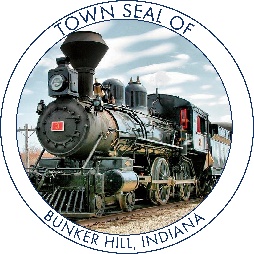 101 WEST BROADWAY								Phone: 	765-614-9043PO BOX 565									Fax: 	765-689-0822BUNKER HILL, IN 46914__________________________________________________________________TOWN COUNCIL SPECIAL MEETING MINUTESMonday, September 19, 2019At 3:00 PMCall to Order: President Pebley called the meeting to order and led the Pledge of Allegiance. Clerk-Treasurer Pebley called the roll call and the members of the Town Council were present or absent as follows: Present:	Cory Pebley			Absent: 		Don Jaberg					Stephen GarberDeclare a quorum present.Others Present:	Danielle Pebley, Clerk-TreasurerSpecial Business:New potential board memberCouncilman Pebley speaks about John Mercer asks to be appointed to the board. Mr. Mercer speaks about his ideas for the towns and tells a little about himself. Councilman Jaberg makes a motion to appoint John Mercer to replace Mr. Louis Nino, Garber seconds, motion carries 3-0.Councilman Pebley states he would like to turn internet on at the Town Hall. Councilman Jaberg states he is in favor of that decision. There is discussion on the issue. The board states to turn the internet on at the Town Hall.Councilman Pebley speaks about setting hours for Trick-or-Treating in the town. The decision was made to keep the hours on October 31st from 6-8pm.Motion To Adjourn: Councilman Garber made a motion to adjourn. Councilman Jaberg seconded, motion passed 3-0. The next Bunker Hill Town Council Meeting will be on October 14, 2019, at 6:00 PM at the Bunker Hill Town Hall meeting room. _________________________________
Cory Pebley- President________________________________
Steve Garber- Councilman_______________________________________
Don Jaberg- Councilman 
______________________________________
John Mercer- Councilman
______________________________________
CouncilmanATTEST:
________________________________
Danielle Pebley: Clerk-Treasurer